Приложение № 7к Положению о финансировании инициативных групп и избирательных кампаний, утвержденному постановлением Центральной избирательной комиссии № 1185/2023__________________________ от ____ __________ 20___ г.                                                   (вид выборов)ПОСТАНОВЛЕНИЕ 1о контроле/надзоре за отражением доходов и расходов независимого кандидата ______________________________________ на должность ___________________________за период ____________________________от ____ __________ 20___ г.                                                                                       № _______Структурные элементы административного акта:1. Вводная часть 2.2. Описательная часть 3.3. Обоснование решения4.На основании пп. (h) ч. (1) ст. 37 Избирательного кодекса № 325/2022, п. ____ Положения о финансировании инициативных групп и избирательных кампаний, утвержденного постановлением Центральной избирательной комиссии № _____/2023, пп. 8) п. 47 Положения о деятельности окружного избирательного совета в избирательный период, утвержденного постановлением Центральной избирательной комиссии № 1100/2023, окружной избирательный совет № ___ _____________ ПОСТАНОВЛЯЕТ 5:61. Принять к сведению отчет/отчеты, представленный(е) _______________________7 n. Настоящее постановление передается упомянутым сторонам для ознакомления8. n. Настоящее постановление вступает в силу со дня принятия, направляется Центральной избирательной комиссии и может быть оспорено в течение 3 календарных дней со дня принятия путем подачи предварительного заявления в вышестоящий избирательный орган (______________________________9).Председательокружного избирательного совета                           _____________             _____________                                                                                                                                               (подпись)                                     (фамилия, имя)М.П.1 Название постановления содержит наименование субъекта, подлежащего финансовому контролю/надзору («Постановление о контроле за отражением доходов и расходов инициативной группы, зарегистрированной в поддержку г-на/г-жи фамилия/имя в качестве независимого кандидата на должность примара» или «Постановление о надзоре за доходами и расходами г-на/г-жи фамилия/имя в качестве независимого кандидата на должность примара»).2 В вводной части содержатся ссылки на нормативную базу, которая предусматривает полномочия окружного избирательного совета по проведению контроля/надзора за доходами и расходами инициативной группы / финансированием избирательной кампании независимого кандидата, указываются данные о субъекте, подлежащем контролю (фамилия/имя, должность, на которую он баллотируется, положения об обязанности инициативной группы/независимого кандидата представлять отчет о финансировании инициативной группы/избирательных кампаний и т.д.).3 Описательная часть содержит описание фактов о подаче и дате подачи отчета / отчетов о финансировании инициативной группы/избирательных кампаний, действий и мер, предпринятых окружным избирательным советом при рассмотрении отчета/отчетов, в зависимости от обстоятельств, правовые положения, которые были нарушены инициативной группой/независимым кандидатом, правовые последствия этих нарушений (подлежащие применению санкции) и другие данные, которые считаются важными для процесса надзора и контроля.4 Обоснование решения включает в себя изложение фактических и правовых обстоятельств, послуживших основанием для издания акта, представленных доказательств, правовой базы, применимой к каждому случаю, изложение в ясной и краткой форме доводов издающего акт избирательного органа, соображения по поводу применения правового положения или санкции, ссылку на положения соответствующего законодательства и другие важные данные для обоснования решения.5 В формуле принятия содержатся правовые основания принятия административного акта и решение о принятии, утверждении или издании административного акта.6 Резолютивная часть содержит по пунктам решение органа, издающего административный акт:Первый пункт относится к факту о том, что избирательный орган принимает к сведению представленный(е) отчет/отчеты; затем: применяемые санкции; положение об обязанности инициативной группы/независимого кандидата действовать; предупреждение о недопустимости нарушения законодательства о финансировании деятельности инициативных групп и избирательных кампаний; способ сообщения административного акта; срок и пути оспаривания административного акта.7 В соответствующем поле указываются фамилия/имя субъекта, подлежащего контролю, и должность, на которую он баллотируется.8 Уведомление соответствующих лиц об административном акте является обязательным в соответствии со ст. 96 и 97 Административного кодекса № 116/2018.9 В скобках указываются контактные данные вышестоящего избирательного органа (наименование избирательного органа, почтовый адрес и e-mail).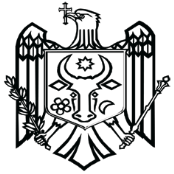 COMISIA ELECTORALĂ CENTRALĂA REPUBLICII MOLDOVA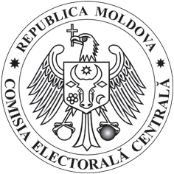 str. Vasile Alecsandri, nr.119, MD 2012, mun. Chișinău, Republica Moldovatel. (+373 22) 251-451, fax (+373 22) 234-047, www.cec.md, e-mail: info@cec.mdОКРУЖНОЙ ИЗБИРАТЕЛЬНЫЙ СОВЕТ_____________________________________ № ____